Karta pracy – PP 34 Rzeszów – pracownia II - PRZECIWIEŃSTWAPrzedszkolaku! Pokoloruj i wytnij z mamą/tatą poniższe obrazki.Następnie dobierz przeciwieństwa w pary – np. pusty – pełny.Powstałymi kartami możesz grać w memory, albo „Bystre oczko” (czyli grę która polega na jak najszybszym znalezieniu wskazanego przez rodzica obrazka). Miłej zabawy!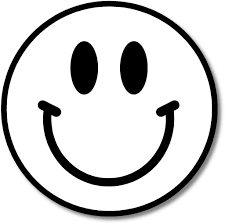 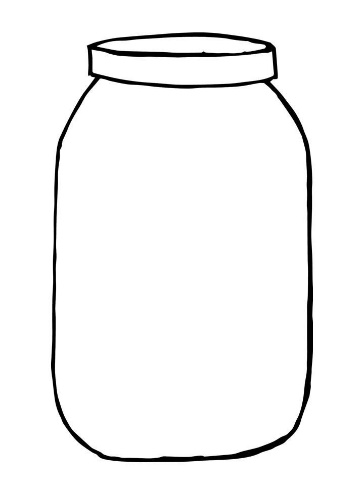 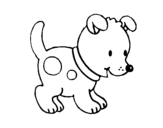 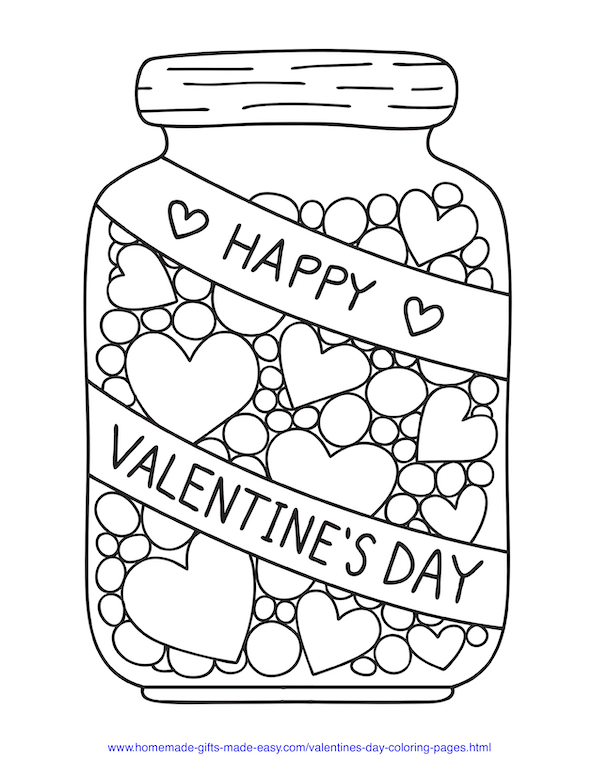 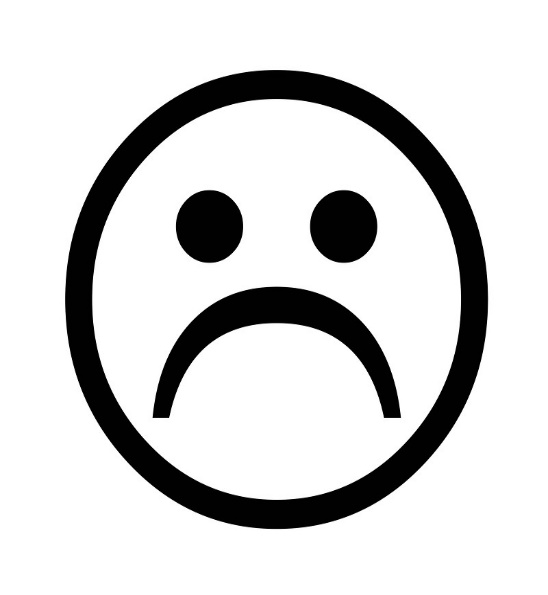 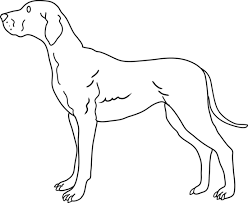 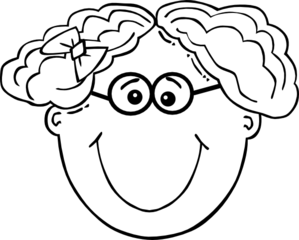 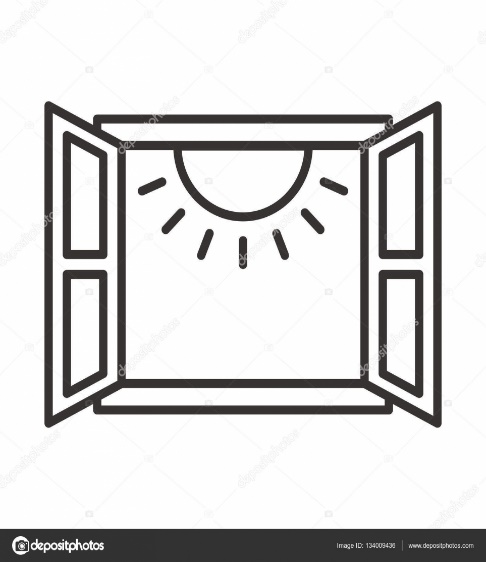 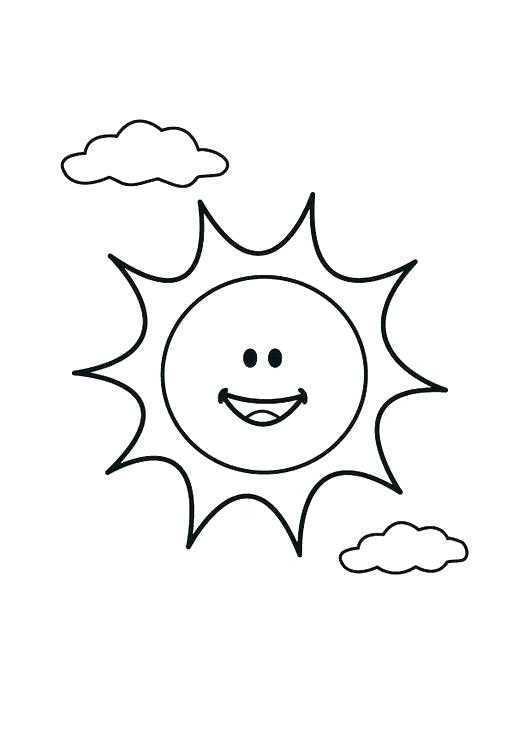 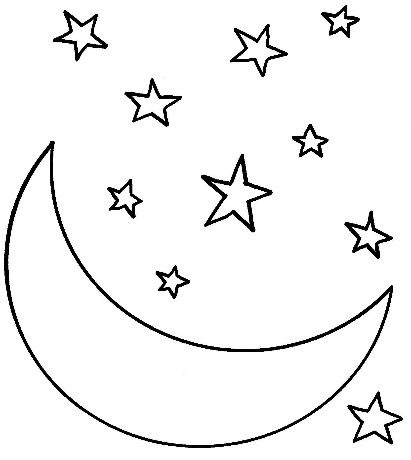 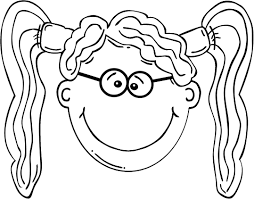 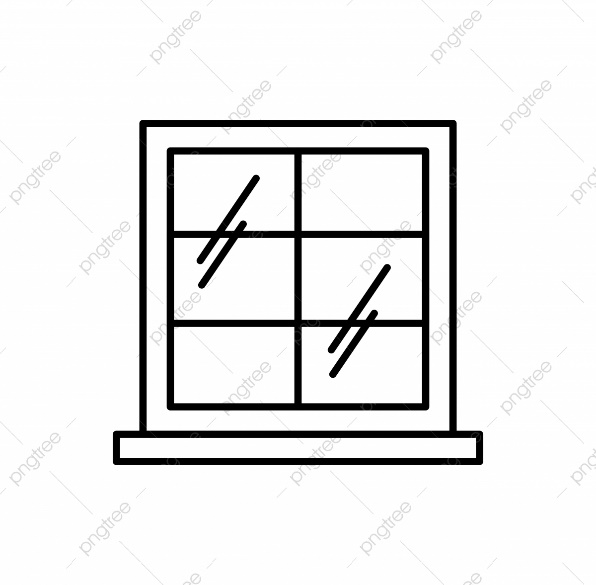 